ФЕДЕРАЛЬНАЯ СЛУЖБА ПО НАДЗОРУ В СФЕРЕ ОБРАЗОВАНИЯ И НАУКИПИСЬМОот 7 августа 2018 г. N 05-283ОБ ОБУЧЕНИИ ЛИЦ, НАХОДЯЩИХСЯ НА ДОМАШНЕМ ОБУЧЕНИИЗаконодательство Российской Федерации в сфере образования предусматривает возможность организации обучения детей, которые по состоянию здоровья не могут посещать образовательные организации, на дому или в медицинской организации. Статьей 41 Федерального закона от 29.12.2012 N 273-ФЗ "Об образовании в Российской Федерации" установлено, что для обучающихся, осваивающих основные общеобразовательные программы и нуждающихся в длительном лечении, а также детей-инвалидов, которые по состоянию здоровья не могут посещать образовательные организации, обучение может быть организовано образовательными организациями на дому или в медицинских организациях. Основанием для организации обучения на дому или в медицинской организации являются заключение медицинской организации и в письменной форме обращение родителей (законных представителей).Порядок регламентации и оформления отношений государственной и муниципальной образовательной организации и родителей (законных представителей) обучающихся, нуждающихся в длительном лечении, а также детей-инвалидов в части организации обучения по основным общеобразовательным программам на дому или в медицинских организациях определяется нормативным правовым актом уполномоченного органа государственной власти субъекта Российской Федерации.Минздравом России пересмотрен перечень заболеваний, наличие которых дает право детям на обучение на дому по основным общеобразовательным программам. Он утвержден приказом Минздрава России от 30 июня 2016 г. N 436н. В перечень внесены 60 групп наиболее часто встречающихся заболеваний у детей с указанием течения заболевания, препятствующих получению образования в условиях образовательной организации. Вместе с тем врачебная комиссия медицинской организации, в которой наблюдается ребенок, может принять решение о наличии медицинских показаний у ребенка для обучения по основным общеобразовательным программам на дому исходя из индивидуальных особенностей состояния здоровья вне зависимости от того, внесено заболевание или нет в указанный перечень. Соответствующие разъяснения Минздрава России были направлены в адрес руководителей органов государственной власти субъектов Российской Федерации в сфере охраны здоровья (письмо от 14.09.2016 N 15-3/10/2-5810).Рособрнадзор обращает особое внимание на количество часов недельной нагрузки для обучающегося при организации его обучения на дому или в медицинской организации. Ранее она регламентировалась письмами Министерства просвещения СССР от 05.05.1978 N 28-М "Об улучшении организации индивидуального обучения больных детей на дому" и Министерства народного образования РСФСР от 14.11.1988 N 17-253-6 "Об индивидуальном обучении больных детей на дому" и составляла в I - III (IV) классах - до 8 часов; в IV (V) - VII (VIII) - до 10 часов; в VII (IX) - до 11 часов.Приказом Минобрнауки России от 02.09.2013 N 1035 указанные письма признаны недействующими на территории Российской Федерации и отменены.В настоящее время учебная нагрузка определяется индивидуально согласно учебному плану, разработанному в соответствии с федеральными государственными образовательными стандартами, рекомендациям психолого-медико-педагогической комиссии. Максимальный общий объем недельной образовательной нагрузки обучающихся установлен СанПиН 2.4.2.2821-10 "Санитарно-эпидемиологические требования к условиям и организации обучения в общеобразовательных учреждениях", утвержденными постановлением Главного государственного санитарного врача Российской Федерации от 29.12.2010 N 189, для обучающихся с ограниченными возможностями здоровья - СанПиН 2.4.2.3286-15 "Санитарно-эпидемиологические требования к условиям и организации обучения и воспитания в организациях, осуществляющих образовательную деятельность по адаптированным основным общеобразовательным программам для обучающихся с ограниченными возможностями здоровья", утвержденными постановлением Главного государственного санитарного врача Российской Федерации от 10.07.2015 N 26. Для получения качественного образования для обучающихся на дому или в медицинской организации предусмотрена, в том числе, сетевая форма реализации образовательных программ, реализация образовательных программ с применением электронного обучения и дистанционных образовательных технологий и различные формы организации образовательного процесса (приходящий на дом учитель, дистанционное обучение, посещение предметов в школе).На основании вышеизложенного рекомендуем:органам исполнительной власти субъектов Российской Федерации, осуществляющим государственное управление в сфере образования, направить разъяснения в муниципальные органы управления образования и образовательные организации об организации обучения детей на дому или в медицинской организации, обратив особое внимание на основания перевода на обучение на дому или в медицинской организации и соответствие объема недельной образовательной нагрузки обучающегося федеральным государственным образовательным стандартам;органам исполнительной власти субъектов Российской Федерации, осуществляющим переданные полномочия Российской Федерации в сфере образования, при осуществлении государственного контроля (надзора) в сфере образования проверять соблюдение норм законодательства в сфере образования в части обоснованности перевода обучающихся на обучение на дому или в медицинской организации и освоения ими в полном объеме образовательных программ в соответствии с учебным планом.Кроме того, просим в срок до 01.11.2018 представить в Управление надзора и контроля за деятельностью органов исполнительной власти субъектов Российской Федерации (yavkina@obrnadzor.gov.ru) информацию согласно таблице:Организация обучения на домуЗаместитель руководителяН.А.НАУМОВА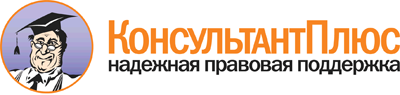 <Письмо> Рособрнадзора от 07.08.2018 N 05-283
"Об обучении лиц, находящихся на домашнем обучении"Документ предоставлен КонсультантПлюс

www.consultant.ru

Дата сохранения: 27.12.2018
 Субъект Российской ФедерацииКоличество обучающихся по основным общеобразовательным программам начального общего, основного общего и среднего общего образования (по состоянию на начало 2018/2019 уч.г.), из них:Количество обучающихся по основным общеобразовательным программам начального общего, основного общего и среднего общего образования (по состоянию на начало 2018/2019 уч.г.), из них:Количество обучающихся по основным общеобразовательным программам начального общего, основного общего и среднего общего образования (по состоянию на начало 2018/2019 уч.г.), из них:Количество обучающихся по основным общеобразовательным программам начального общего, основного общего и среднего общего образования (по состоянию на начало 2018/2019 уч.г.), из них:Количество обучающихся по основным общеобразовательным программам начального общего, основного общего и среднего общего образования (по состоянию на начало 2018/2019 уч.г.), из них:Типичные нарушения, выявляемые при осуществлении государственного контроля (надзора) в сфере образования в части соблюдения прав обучающихся при организации их обучения на домуСубъект Российской Федерациивсегополучающих образование на дому, из них:получающих образование на дому, из них:получающих образование на дому, из них:получающих образование на дому, из них:Типичные нарушения, выявляемые при осуществлении государственного контроля (надзора) в сфере образования в части соблюдения прав обучающихся при организации их обучения на домуСубъект Российской Федерациивсегопо форме "приходящий на дом учитель"Только с применением дистанционных образовательных технологийПо комбинированной форме (приходящий на дом учитель, дистанционное обучение, посещение предметов в школе и т.п.)Типичные нарушения, выявляемые при осуществлении государственного контроля (надзора) в сфере образования в части соблюдения прав обучающихся при организации их обучения на дому...